EUROKĽÚČ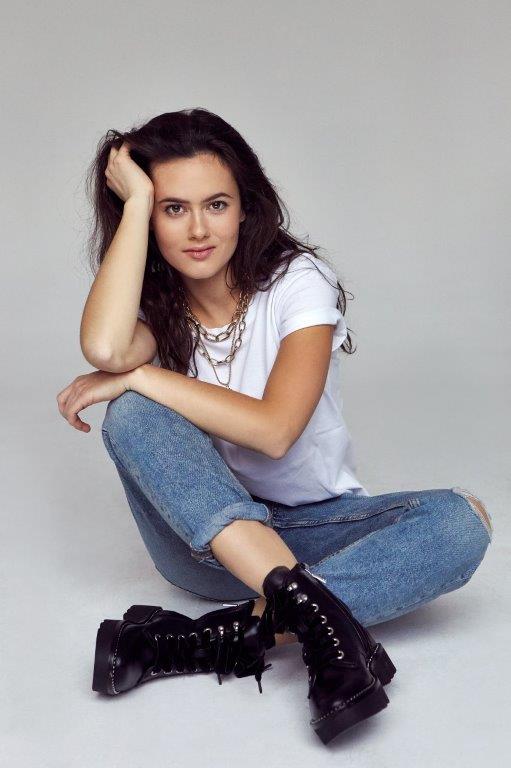 ROAD SHOWv Rimavskej Sobote na Hlavnom námestí28. AUGUSTAPROGRAM:10.00 - Privítanie Zástupca mesta Rimavská Sobota10.10 - Štefan Hajdú -vedúci projektu, slovenský           partner a Uramecz János Attila - vedúci projektu maďarský partner - prezentácia výsledkov projektu „Bez hraníc a bariér“10.20 - Vystúpenie tanečného súboru Reformovaného Gymnázia Rimavská Sobota 10.30 - Gitarová skupina Márie Páko11.00 - Hudobné vystúpenie Karmen Pál Baláž s kapelou.12.00 – Tlačovka pre médiáKaždý účastník podujatia dostane malý darček.Na podujatí chystáme osobitné prekvapenie pre vozíčkarov!Cieľom podujatia je propagácia a prezentácia výsledkov projektu. Názov projektu: Without borders and barriers. Kód projektu: INTERREG SKHU/1601/4.1/239.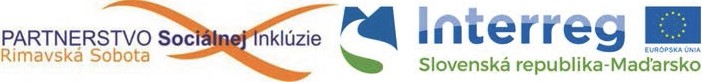 